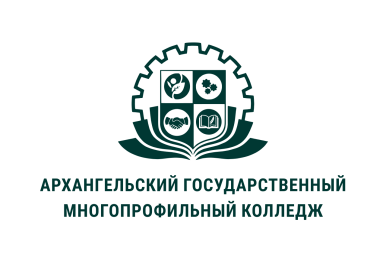 МИНИСТЕРСТВО ОБРАЗОВАНИЯ АРХАНГЕЛЬСКОЙ ОБЛАСТИгосударственное бюджетное профессиональное образовательное учреждение Архангельской области «Архангельский государственный многопрофильный колледж»ОП.02 ОСНОВЫ ПЕДАГОГИКИПРАКТИЧЕСКОЕ ЗАНЯТИЕ №1. СОСТАВЛЕНИЕ ТАБЛИЦЫ НА ТЕМУ «СТРУКТУРА ПЕДАГОГИКИ». ИНСТРУКЦИОННАЯ КАРТА ВЫПОЛНЕНИЯ ПРАКТИЧЕСКОГО ЗАДАНИЯ Необходимо изучить теоретический материал основного источника Коджаспирова, Г. М.  Общие основы педагогики : учебник для вузов / Г. М. Коджаспирова. — Москва : Издательство Юрайт, 2023. — 151 с. — (Высшее образование). — ISBN 978-5-534-04163-7. — Текст : электронный // Образовательная платформа Юрайт [сайт]. — URL: https://urait.ru/bcode/514938 параграф «Структура педагогики» на стр.39 – 43 и выполнить практическую часть задания: заполнить таблицу. Педагогика включает в себя совокупность педагогических отраслей и дисциплин, образующих развивающуюся систему педагогических наук.Таблица 1 – Структура педагогикиИнформационные источники:Основные источники:Коджаспирова, Г. М.  Общие основы педагогики : учебник для вузов / Г. М. Коджаспирова. — Москва : Издательство Юрайт, 2023. — 151 с. — (Высшее образование). — ISBN 978-5-534-04163-7. — Текст : электронный // Образовательная платформа Юрайт [сайт]. — URL: https://urait.ru/bcode/514938 (дата обращения: 29.10.2023).Дополнительные источники:Педагогика : учебник и практикум для среднего профессионального образования / С. В. Рослякова, Т. Г. Пташко, Н. А. Соколова ; под научной редакцией Р. С. Димухаметова. — 2-е изд., испр. и доп. — Москва : Издательство Юрайт, 2023. — 219 с. — (Профессиональное образование). — ISBN 978-5-534-09130-4. — Текст : электронный // Образовательная платформа Юрайт [сайт]. — URL: https://urait.ru/bcode/513472 (дата обращения: 02.11.2023).Н/пНазвание педагогических отраслей и дисциплин Содержание педагогической отрасли или дисциплиныИстория педагогики и образованияСравнительная педагогикаВозрастная педагогикаПедагогика исправительно – трудовых учрежденийСпециальная педагогика (тифлопедагогика, сурдопедагогика,олигофренопедагогика,логопедия)Социальная педагогикаНародная педагогикаРелигиозная педагогикаГуманистическая педагогикаПедагогика ненасилияПедагогика сотрудничестваПедагогика культурыПедагогика информационнаяДородовая педагогикаАнтропогогикаРеабилитационная и коррекционная педагогикаЛечебная педагогика